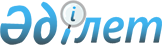 Алматы қаласы әкімдігінің "Алматы қаласының коммуналдық мүлкін мүліктік жалға беру (жалдау) Ережесін бекіту туралы" 2012 жылғы 11 сәуірдегі № 2/296 қаулысына өзгеріс енгізу туралы
					
			Күшін жойған
			
			
		
					Алматы қаласы әкімдігінің 2012 жылғы 23 шілдедегі N 3/626 қаулысы. Алматы қаласы Әділет департаментінде 2012 жылғы 17 тамызда N 950 тіркелді. Күші жойылды - Алматы қаласы әкімдігінің 2014 жылғы 20 маусымдағы N 2/489 қаулысымен      Ескерту. Күші жойылды - Алматы қаласы әкімдігінің 20.06.2014 N 2/489 қаулысымен (жарияланғаннан кейін 10 күн өткеннен соң қолданысқа енгізіледі).      Қазақстан Республикасының 2001 жылғы 23 қаңтардағы «Қазақстан Республикасындағы жергілікті мемлекеттік басқару және өзін-өзі басқару туралы» және 2011 жылғы 1 наурыздағы «Мемлекеттік мүлік туралы» Заңдарына сәйкес, Алматы қаласының коммуналдық мүлкін тиімді басқару және иелік ету мақсатында Алматы қаласының әкімдігі ҚАУЛЫ ЕТЕДІ:



      1. Алматы қаласы әкімдігінің «Алматы қаласының коммуналдық мүлкін мүліктік жалға беру (жалдау) Ережесін бекіту туралы» 2012 жылғы 11 сәуірдегі № 2/296 қаулысына (нормативтік құқықтық актілерді мемлекеттік тіркеу Тізілімінде № 936 болып тіркелген, 2012 жылдың 26 мамырында «Алматы Ақшамы» және «Вечерний Алматы» газеттерінде жарияланған № 63, № 65) келесі өзгеріс енгізілсін:

      аталған қаулымен бекітілген Алматы қаласының коммуналдық мүлкін мүліктік жалға беру (жалдау) Ережесіндегі:



      1 қосымшадағы:

      реттік нөмірі 3.9. жол келесі редакцияда мазмұндалсын:

      2. Осы қаулының орындалуын бақылау Алматы қаласы әкімінің орынбасары М. Құдышевқа жүктелсін.



      3. Осы қаулы әділет органдарында мемлекеттік тіркелген күннен бастап күшіне енеді және алғашқы ресми жарияланған күнінен кейін күнтізбелік он күн өткен соң қолданысқа енгізіледі.      Алматы қаласының әкімі                   А. Есімов
					© 2012. Қазақстан Республикасы Әділет министрлігінің «Қазақстан Республикасының Заңнама және құқықтық ақпарат институты» ШЖҚ РМК
				3.9. Қоғамдық моншалар және тауар өнімдерінің өндірісі (цех, қойма)2,0